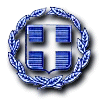          ΘΕΜΑ:	«Πρόσκληση εκδήλωσης ενδιαφέροντος για την : Ημερίδα του ΚΠΕ Αράχθου Άρτας»     Το ΚΠΕ Αράχθου Άρτας, στο πλαίσιο της πράξης «Κέντρα Περιβαλλοντικής Εκπαίδευσης (ΚΠΕ) - Περιβαλλοντική Εκπαίδευση» του επιχειρησιακού προγράμματος «Ανάπτυξη Ανθρώπινου Δυναμικού και Δια Βίου Μάθηση 2014-2020», Άξονας προτεραιότητας 6(ΛΑΠ), Υποέργο 1, με σκοπό την επιμόρφωση των εκπ/κών Α/θμιας και Β/θμιας Εκπ/σης στη φιλοσοφία, το περιεχόμενο, τη διαδικασία και τις μεθόδους υλοποίησης προγραμμάτων της περιβαλλοντικής εκπαίδευσης και της εκπ/σης για την αειφορία προτίθεται να πραγματοποιήσει επιμορφωτική δράση όπως παρακάτω:Α. Ταυτότητα Επιμορφωτικής Δράσης:Β. Ομάδα Στόχος:Η ημερίδα απευθύνεται σε  Εκπ/κούς Α/θμιας και Β/θμιας εκπ/σης.Γ. Χρηματοδότηση- Προϋπολογισμός:Οι δαπάνες της ημερίδας θα βαρύνουν τον προϋπολογισμό του ΤΔΕ-Υ της πράξης «Κέντρα Περιβαλλοντικής Εκπαίδευσης (ΚΠΕ) - Περιβαλλοντική Εκπαίδευση» που υλοποιείται από το ΙΝΕΔΙΒΙΜ και αφορά στο ΚΠΕ Αράχθου Άρτας, στο πλαίσιο του επιχειρησιακού προγράμματος «Ανάπτυξη Ανθρώπινου Δυναμικού και Δια Βίου Μάθηση 2014-2020», Άξονας προτεραιότητας 6(ΛΑΠ), Υποέργο 1, με τη συγχρηματοδότηση της Ελλάδας και της Ευρωπαϊκής Ένωσης (ΕΚΤ) και τον Δήμο «Νικολάου Σκουφά»Δ. ΠΡΟΓΡΑΜΜΑ ΗΜΕΡΙΔΑΣ: Παρακαλουνται οι εκπαιδευτικοι που ενδιαφερονται να παρακολουθησουν την ημεριδα να καταθεσουν το  αιτημα τους ΠΡΩΣΩΠΙΚΑ Η ΗΛΕΚΤΡΟΝΙΚΑ στους υπευθυνουσ σχολικων δραστηριοτητων μεχρι την Παρασκευή 12 MAIOY 2017 .           Στο τέλος των επιμορφωτικών ημερίδων θα δοθεί βεβαίωση παρακολούθησης.           Η μετακίνηση των εκπαιδευτικών θα γίνει  χωρίς δαπάνη για την υπηρεσία.Ε. ΑΙΤΗΣΗ ΣΥΜΜΕΤΟΧΗΣ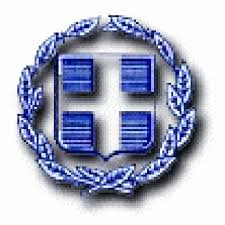    ΕΛΛΗΝΙΚΗ ΔΗΜΟΚΡΑΤΙΑ                                                                                                                                               ΥΠΟΥΡΓΕΙΟ ΠΑΙΔΕΙΑΣ ΕΡΕΥΝΑΣ        ΚΑΙ  ΘΡΗΣΚΕΥΜΑΤΩΝ                                                                                                                                                                                   ΑΙΤΗΣΗ                                    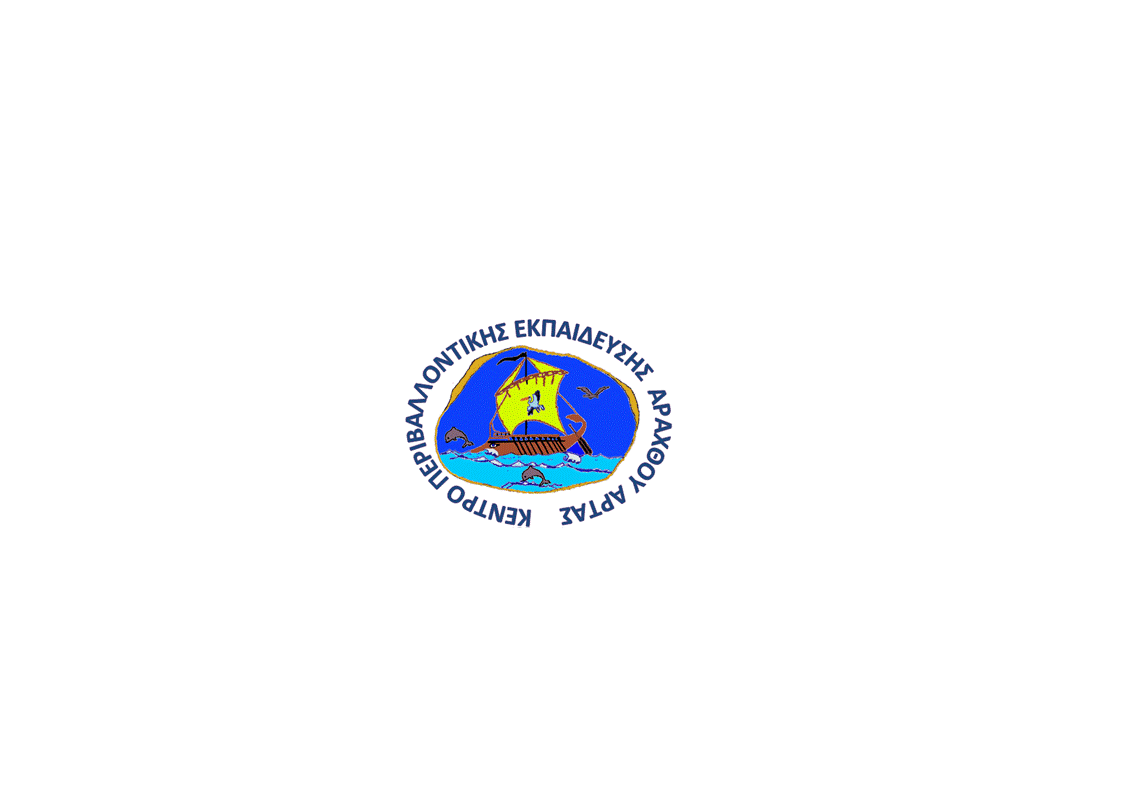 ΣΤΟΙΧΕΙΑ ΥΠΟΨΗΦΙΟΥ/ :…………………………………………………………………………………... () :……………………………………………………………………………………E-MAIL :………………………………………………………………………………………………...:………………………………………………………………………………………..ΣΤΟΙΧΕΙΑ ΥΠΗΡΕΣΙΑΣ :……………………………………………………………………………………….  :…………………………………………………………………………………….: ………………………………………………………………………………………...FAX :……………………………………………………………………………………………....                                                                                                             ΑΡΤΑ          …  /  …   /  ….Ο/Η        ΑΙΤΩΝ    / ΟΥΣΑ   …………………….................. (Υπογραφή/ Ολογράφως)ΗΜΕΡΟΜΗΝΙΑ: 08/05/2017ΑΡ. ΠΡΩΤΟΚ. : 69ΠΛΗΡΟΦΟΡΙΕΣ:ΙΣΑΡΗ ΑΣΠΑΣΙΑΠΡΟΣ:Υπ. Σχ. Δραστηριοτήτων Α/θμιας & Β/θμιας εκπ/σης ΆρταςE-MAIL:kpeart@sch.grΠΡΟΣ:Υπ. Σχ. Δραστηριοτήτων Α/θμιας & Β/θμιας εκπ/σης ΆρταςΤΗΛΕΦΩΝΟ:26810- 69683ΠΡΟΣ:Υπ. Σχ. Δραστηριοτήτων Α/θμιας & Β/θμιας εκπ/σης ΆρταςFAX:26810-69654ΔΙΕΥΘΥΝΣΗ:ΚΟΠΡΑΙΝΑ ΑΡΤΑΣ, 47100  ΑΡΤΑΚΟΙΝ:ΠΔΕ ΗπείρουΙΣΤΟΣΕΛΙΔΑ         :   http://kpe-arach.art.sch.grΙΣΤΟΣΕΛΙΔΑ         :   http://kpe-arach.art.sch.grΙΣΤΟΣΕΛΙΔΑ         :   http://kpe-arach.art.sch.grΠΔΕ ΗπείρουΕίδος:ΗμερίδαΤίτλος:« Τα μανιτάρια της περιοχής μου  - αναγνώριση, συλλογή, γευσιγνωσία».  Συνδιοργάνωση:Συνδιοργάνωση ΚΠΕ Αράχθου Άρτας και Δήμος «Νικ. Σκουφά», Διαμέρισμα «Πέτα».Τόπος:Πλατεία Πέτα,  Πέτα Άρτας, Δήμος «Νικολάου Σκουφά», Αίθουσα ΚΑΠΗ και προαύλιος χώρος πλατείας Πέτα. Χρόνος:Σαββάτο 27  Μαΐου 2017 και ώρα 11:00 το πρωΐ.Σαββάτο 27  Μαΐου 2017Σαββάτο 27  Μαΐου 2017Πρόγραμμα ημερίδαςΠρόγραμμα ημερίδας11:00 - 11:20Προσέλευση - ΕγγραφέςΈναρξηΈναρξηΚαλωσόρισμα – Στοχοθεσία ΙΣΑΡΗ ΑΣΠΑΣΙΑ, Υπ. Λειτ. ΚΠΕ Αράχθου Άρτας.ΧΑΙΡΕΤΙΣΜΟΙ Καλωσόρισμα – Στοχοθεσία ΙΣΑΡΗ ΑΣΠΑΣΙΑ, Υπ. Λειτ. ΚΠΕ Αράχθου Άρτας.ΧΑΙΡΕΤΙΣΜΟΙ 11:30 - 12:15Εισήγηση με θέμα : “ Τα μανιτάρια της περιοχής μου  - αναγνώριση, τρόπος συλλογής.»Κωνσταντινίδης Γεώργιος -   Πρόεδρος Συλλόγου Μανιταρόφιλων Ελλάδας, Αίθουσα ΚΑΠΗ, πλατεία Πέτα.12:15 - 13:30Εισήγηση με θέμα : «Έκθεση μανιταριών στον προαύλιο χώρο της πλατείας του Πέτα. Εξηγήσεις και Επισημάνσεις.»  Κωνσταντινίδης Γεώργιος -   Πρόεδρος Συλλόγου Μανιταρόφιλων Ελλάδας,  Προαύλιος Χώρος,   Πλατεία Πέτα.12:15 - 13:30Προβληματισμοί – Συζήτηση12:30 - 15:30Εργαστήριο: “ μαγειρικής μανιταριών- γευσιγνωσίας” με παιδιά από όλα τα σχολεία της περιοχής και εκπροσώπους από ντόπιους συλλόγους μανιταρόφιλων στην πλατεία του Πέτα. Μοίρασμα φαγητού στους παρευρισκομένους.Παρασκευαΐδης Φώτης – Σεφ, εκπρόσωπος της επιχείρησης μανιταροπροϊόντα  Γρεβενών.